Notre roue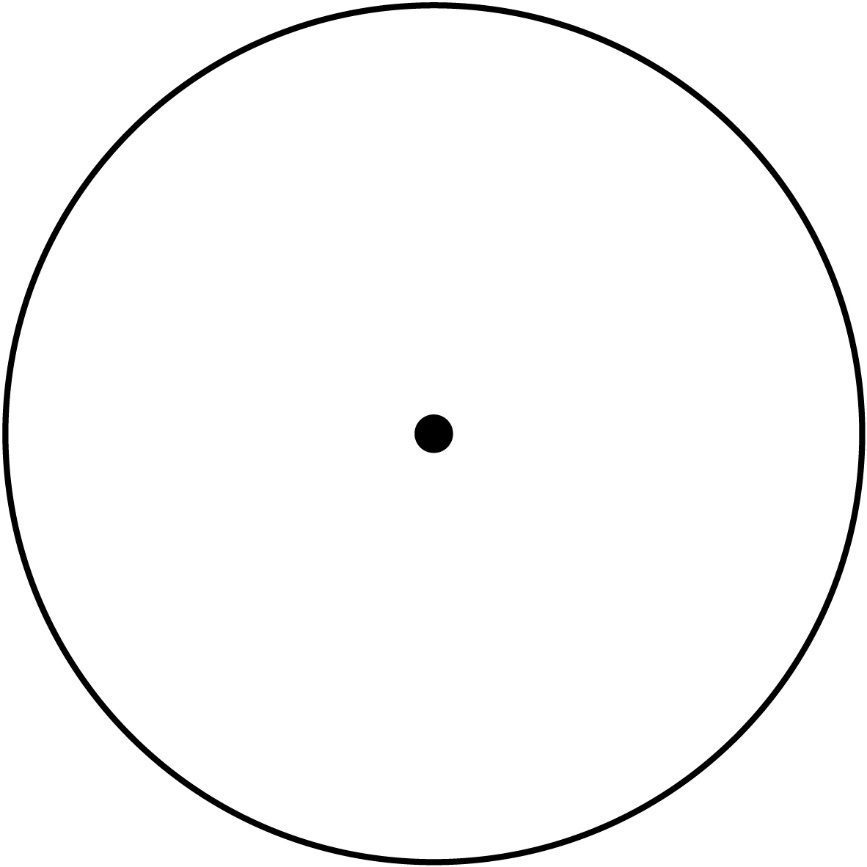 Probabilités théoriques de résultats favorablesLigne de probabilité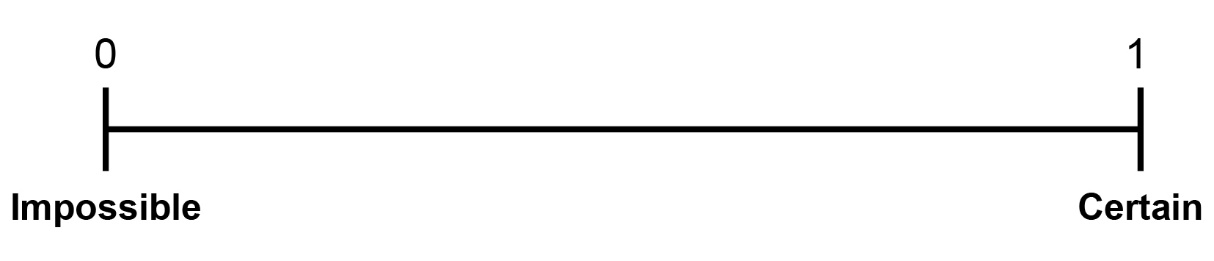 Nombre d’essais : ________PrédictionsRésultats de l’expérienceProbabilité expérimentaleComparaison des résultats avec les prédictions